FinlandFinlandFinlandFinlandNovember 2024November 2024November 2024November 2024MondayTuesdayWednesdayThursdayFridaySaturdaySunday123All Saints’ Day45678910Father’s Day1112131415161718192021222324252627282930NOTES: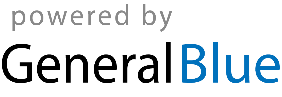 